大赛平台操作手册-教师篇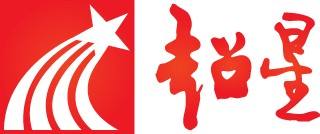 超星集团  目录1.登陆	32.报名大赛	33.提交作品	34.作品管理	51.登陆访问管理员发布的大赛网站并登陆http://bzmcjsjxcxds3.contest.chaoxing.com/登陆账号、密码与泛雅网络教学平台和学习通一致，没登录过的老师注册登录。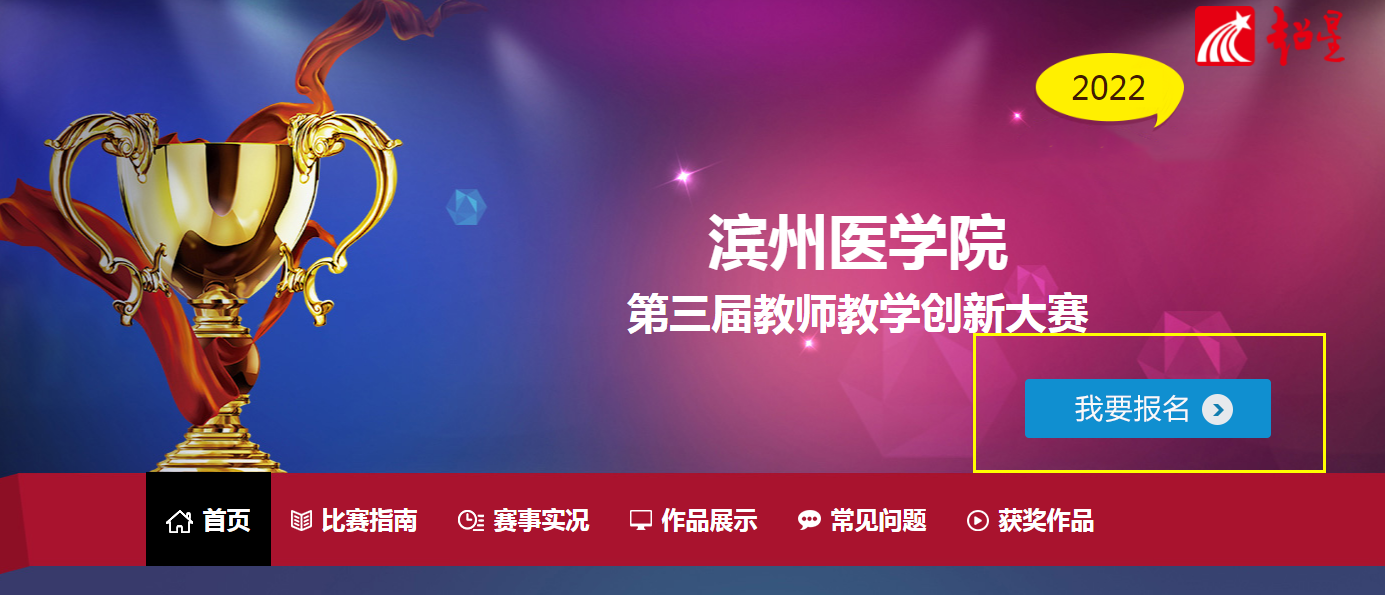 2.报名大赛在大赛网站点击“我要报名”3.提交作品“进入用户中心-作品提交”，根据系统提示填写作品信息，依次选择“所属分类”、上传“申报书”、“课程教学大纲”、“课程教学创新成果报告”、“课堂教学视频”等材料，点击“提交作品”即可。如需重新上传，点击“重置”即可清除已上传资料。视频“本地上传”不得超过1000M。注意：作品上传完成后请务必点击提交按钮。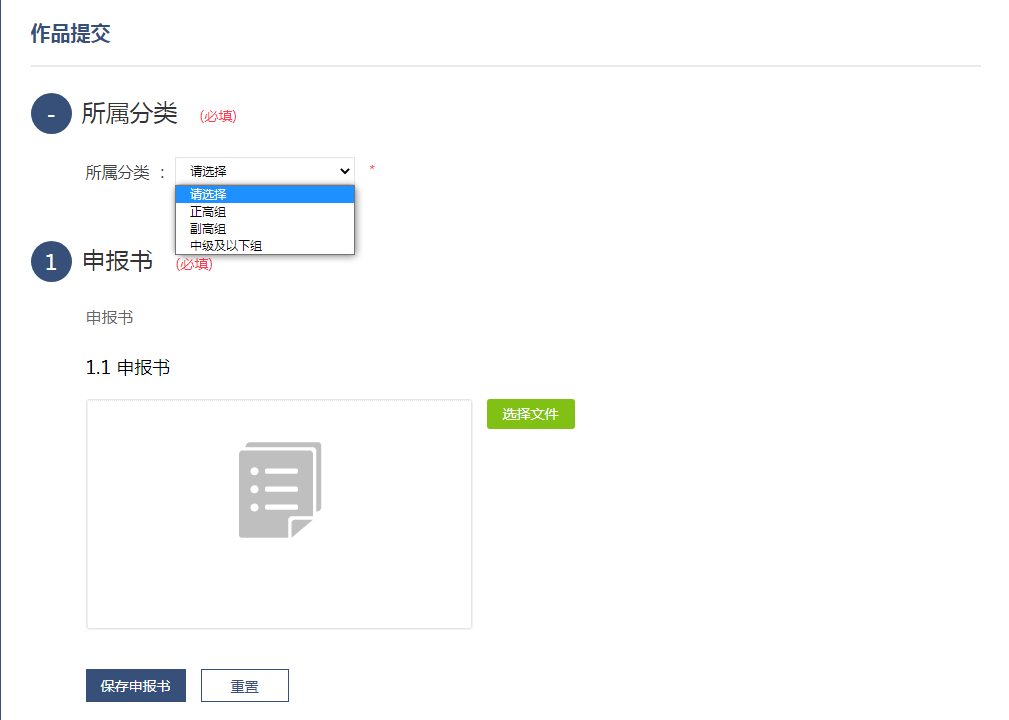 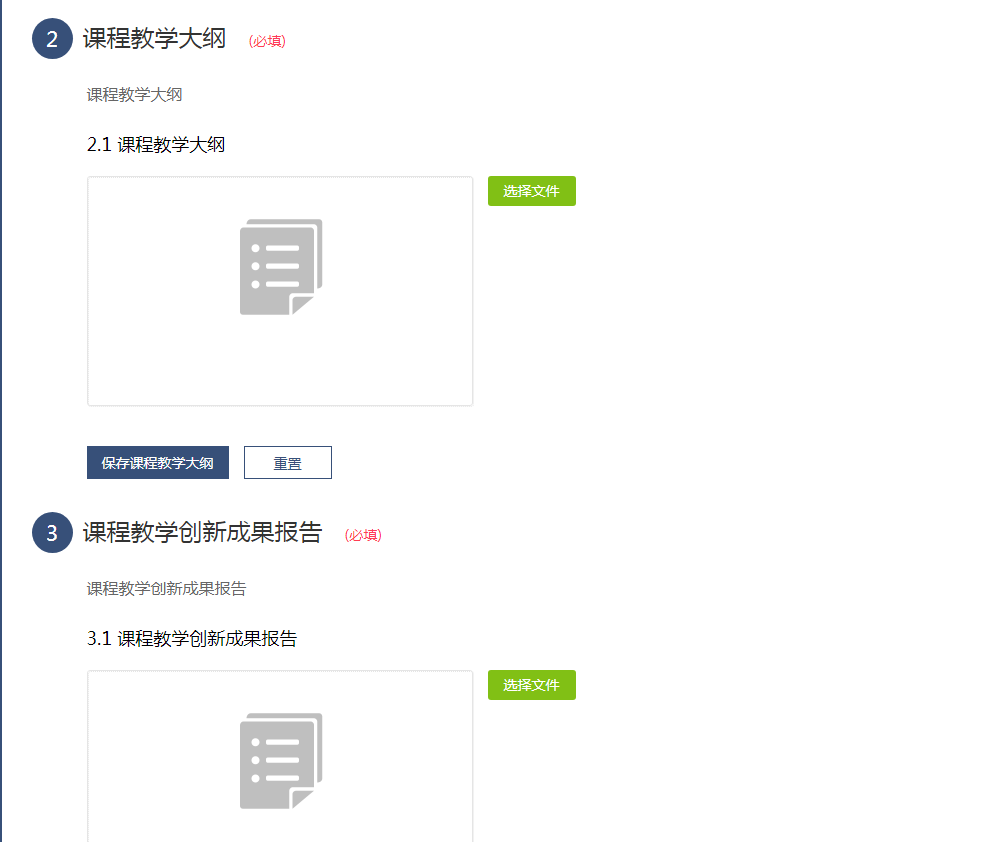 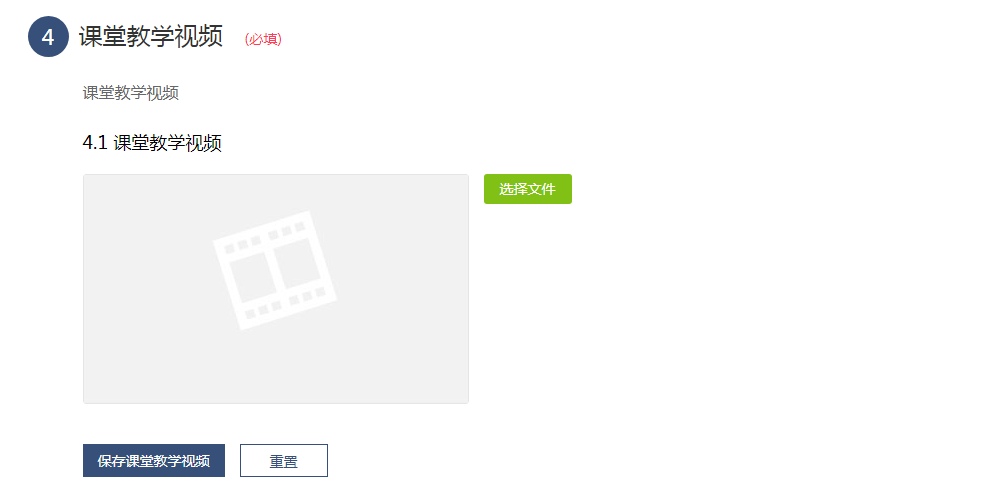 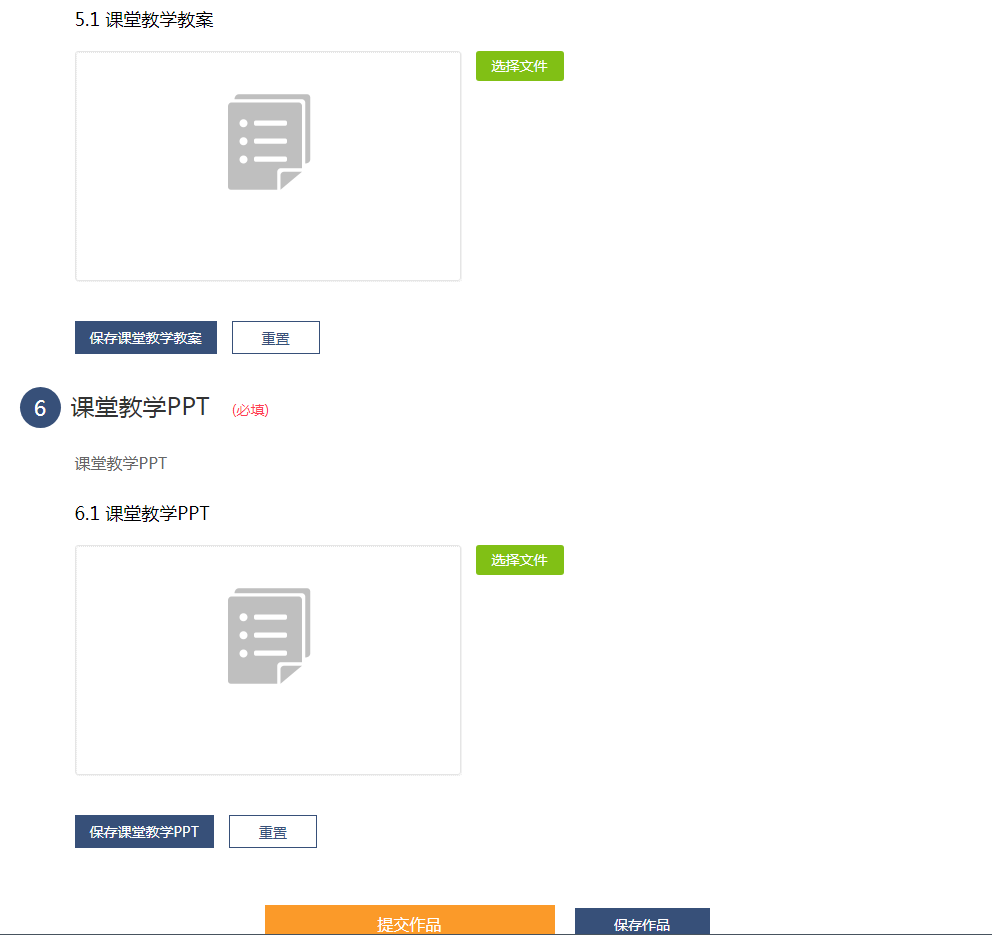 4.作品管理4.1作品编辑点击“进入用户中心”，在“我的作品”栏进行作品的“编辑”、“删除”，添加作品。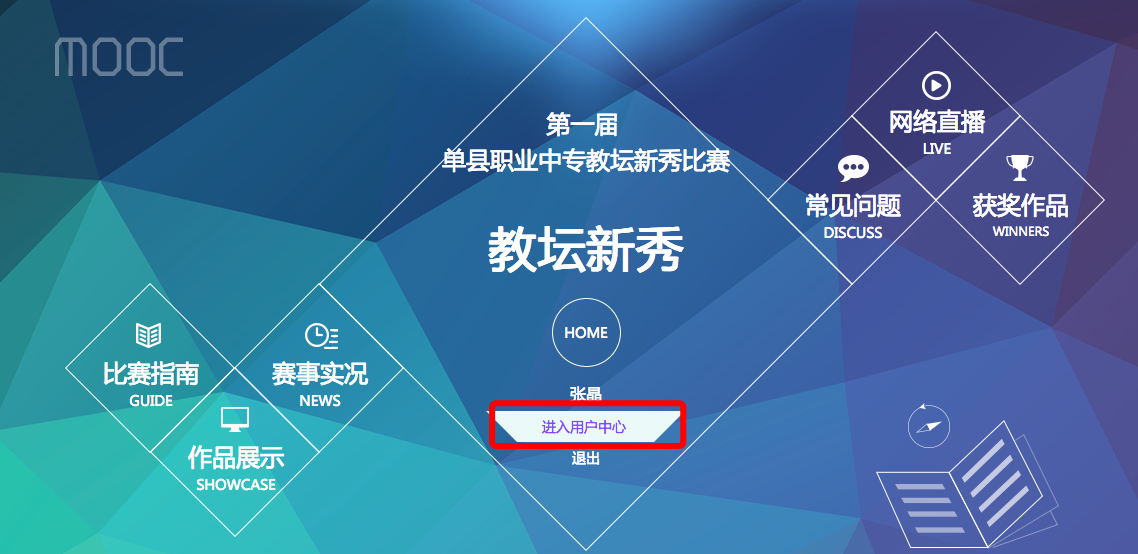 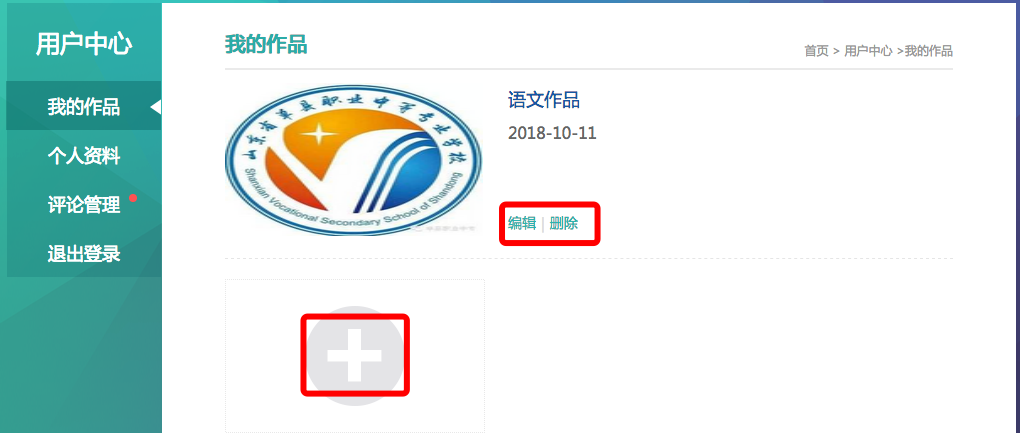 